Характеристика кандидата на должность члена Президиума АСРО «ГПС»Профессиональная деятельность:С 1993 года работал в АО «БИС», где в составе рабочей группы занимался созданием банка «БИС-кредит», а затем был принят на должность менеджера отдела банковских технологий.С ноября 1994 года по октябрь 1996 года работал начальником отдела корреспондентских отношений, а затем – заместителем начальника кредитно-финансового управления АКБ «БИС-кредит».В 1998 году был принят на должность начальника управления пассивных операций ОАО «Пермская финансово-производственная группа». С 1999 года по 2005 год — заместитель председателя правления ОАО банк «Пермкредит».В 2005 — заместитель председателя правления ОАО АКБ «Экопромбанк», руководитель департамента управления, стратегии и развития информационных технологий и корпоративного управления.С 21 января 2006 года — заместитель председателя правления ОАО АКБ «Перминвестбанк». Курировал кредитование, разработку и реализацию стратегии развития, маркетинг, информационные технологии, развитие бизнеса и планово-экономическое управление.С 2008 по 2014 годы являлся управляющим Пермского филиала ОАО «Промсвязьбанк».С апреля 2014 года является одним из учредителей ООО «Старт Сити Групп» («START CITY GROUP»).В группу компаний «START CITY GROUP» входят предприятия: ООО «СТАРТ СИТИ ГРУПП», ООО «ДСТ-Строй», ООО «Парма», Лаборатория контроля качества строительных и дорожных материалов и другие. Как генеральный подрядчик строительства, ГК «START CITY GROUP» выполняет весь цикл работ по строительству, реконструкции и капитальному ремонту жилых, муниципальных, коммерческих и промышленных зданий, сносу и демонтажу объектов, осуществляет строительство автомобильных дорог и благоустройство территорий.В 2016 году избран в состав постоянно действующего коллегиального органа управления (Президиума) Ассоциации Саморегулируемой организации «Гильдия Пермских Строителей». Также, с 2016 года исполняет функции вице-президента АСРО «ГПС». Общественная деятельность:Член Общественного Совета при Министерстве строительства Пермского края.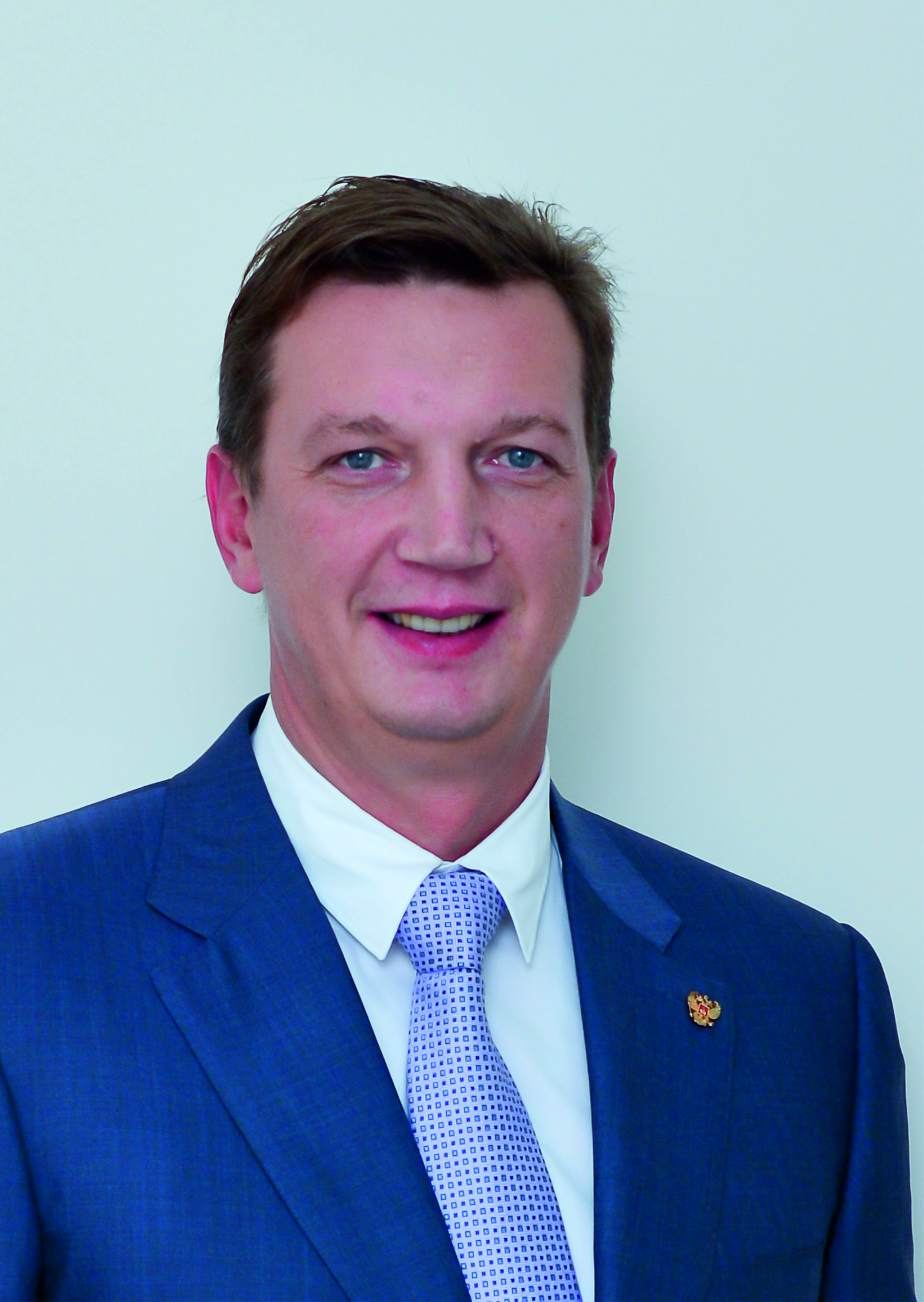 Кашеваров Александр СергеевичРодился 1 мая 1971 года в городе ПермиОбразование:В 1993 году окончил механико-математический факультет Пермского государственного университета имени А.М. Горького.В 1995 году – окончил Региональный межотраслевой центр переподготовки кадров при Пермском государственном техническом университете.В 1996 году поступил в аспирантуру Пермского филиала «Института экономики» РАН (г.Екатеринбург) по специальности «экономика», которую закончил с отличием.